TEHNISKĀ SPECIFIKĀCIJA Nr. TS 1603.033 v1Pilns kategorijas vai kategorijas grupas nosaukumsAttēlam ir informatīvs raksturs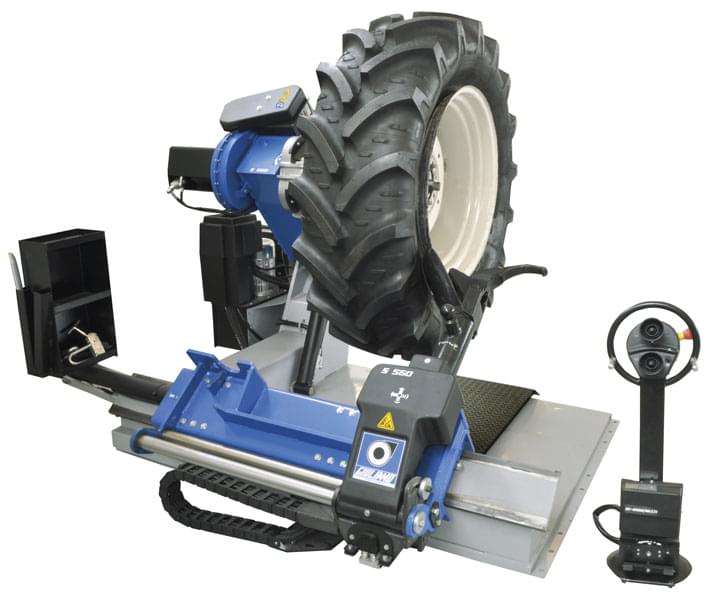 Nr.AprakstsMinimālā tehniskā prasībaPiedāvātās preces konkrētais tehniskais aprakstsAvotsPiezīmesVispārīgā informācijaVispārīgā informācijaVispārīgā informācijaRažotājs (nosaukums, ražotnes atrašanās vieta).Norādīt informāciju1603.033 Riteņu montāžas iekārta, kravas transportam (darbināma no elektrotīkla)  Norādīt pilnu preces tipa apzīmējumuPreces marķēšanai pielietotais EAN kods, ja precei tāds ir piešķirtsNorādīt vērtībuNorādīt vai, izmantojot EAN kodu, ražotājs piedāvā iespēju saņemt digitālu tehnisko informāciju par preci (tips, ražotājs, tehniskie parametri, lietošanas instrukcija u.c.)Norādīt informācijuParauga piegādes laiks tehniskajai izvērtēšanai (pēc pieprasījuma), darba dienasNorādīt vērtībuStandartiStandartiStandartiCE marķējums, atbilstoši Eiropas direktīvai 2006/42/ECAtbilstDokumentācijaDokumentācijaDokumentācijaPielikumā, kā atsevišķs fails iesniegts preces attēls, kurš atbilst sekojošām prasībām: ".jpg" vai “.jpeg” formātā;izšķiršanas spēja ne mazāka par 2Mpix;ir iespēja redzēt  visu preci un izlasīt visus uzrakstus, marķējumus uz tā;attēls nav papildināts ar reklāmu.AtbilstOriģinālā lietošanas instrukcija sekojošās valodāsLV un ENTehniskā informācijaTehniskā informācijaTehniskā informācijaDiska minimālais diametrs14”Diska maksimālais diametrs46”Maksimālais riteņa diametrs≥2300 mmMaksimālais riteņa platums≥1000 mmMaksimālais riteņa svars≥1500 kgRiteņa fiksācijas veids mehānismāČetru žokļu sistēma ar hidraulisko vadībuBarošanas avots (frekvence)400/230 V (50 Hz)KonstrukcijaKonstrukcijaKonstrukcijaPārvietojama vadības pultsAtbilstRegulējams montāžas demontāžas mehānisms ar āķi un rulliAtbilstObligātā komplektācijaObligātā komplektācijaObligātā komplektācijaIekārta, montāžas lāpstiņas, pretslīdes fiksatori un citas palīgierīces riepu montāžai un demontāžaiAtbilst